T.CÇAYCUMA KAYMAKAMLIĞIVELİOĞLU İLKOKULU MÜDÜRLÜĞÜ2019-2023 STRATEJİK PLANI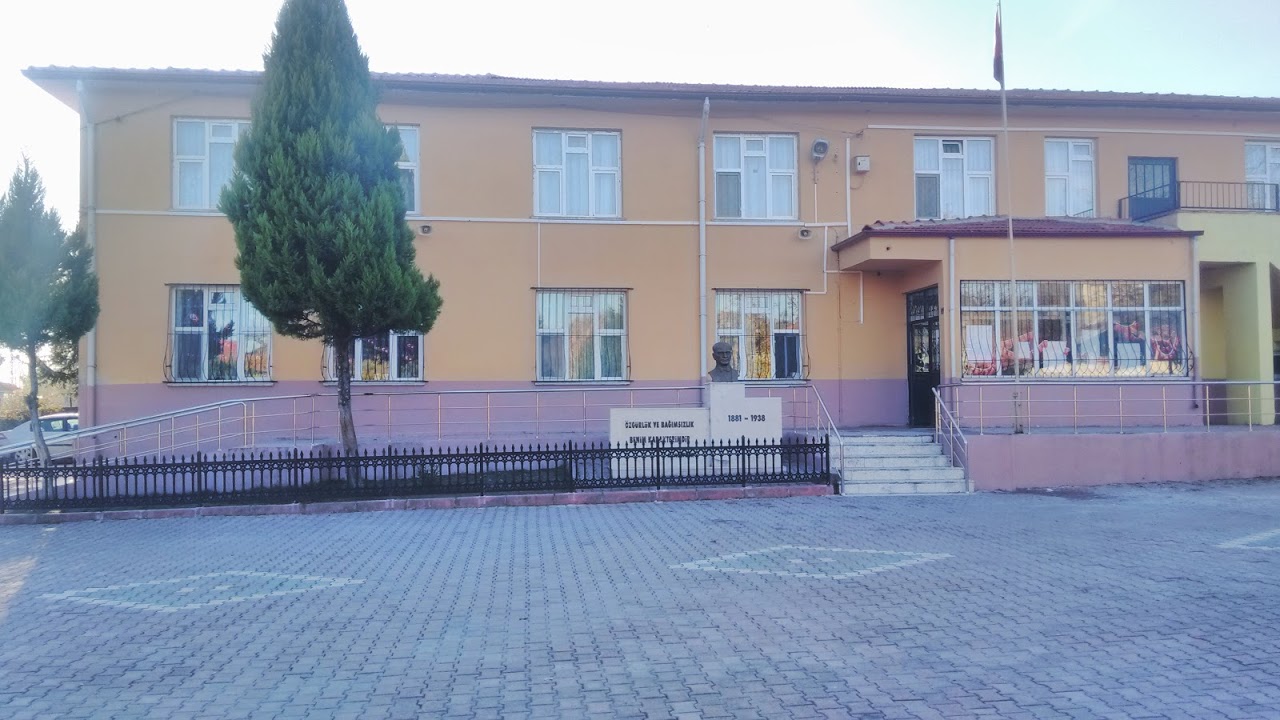 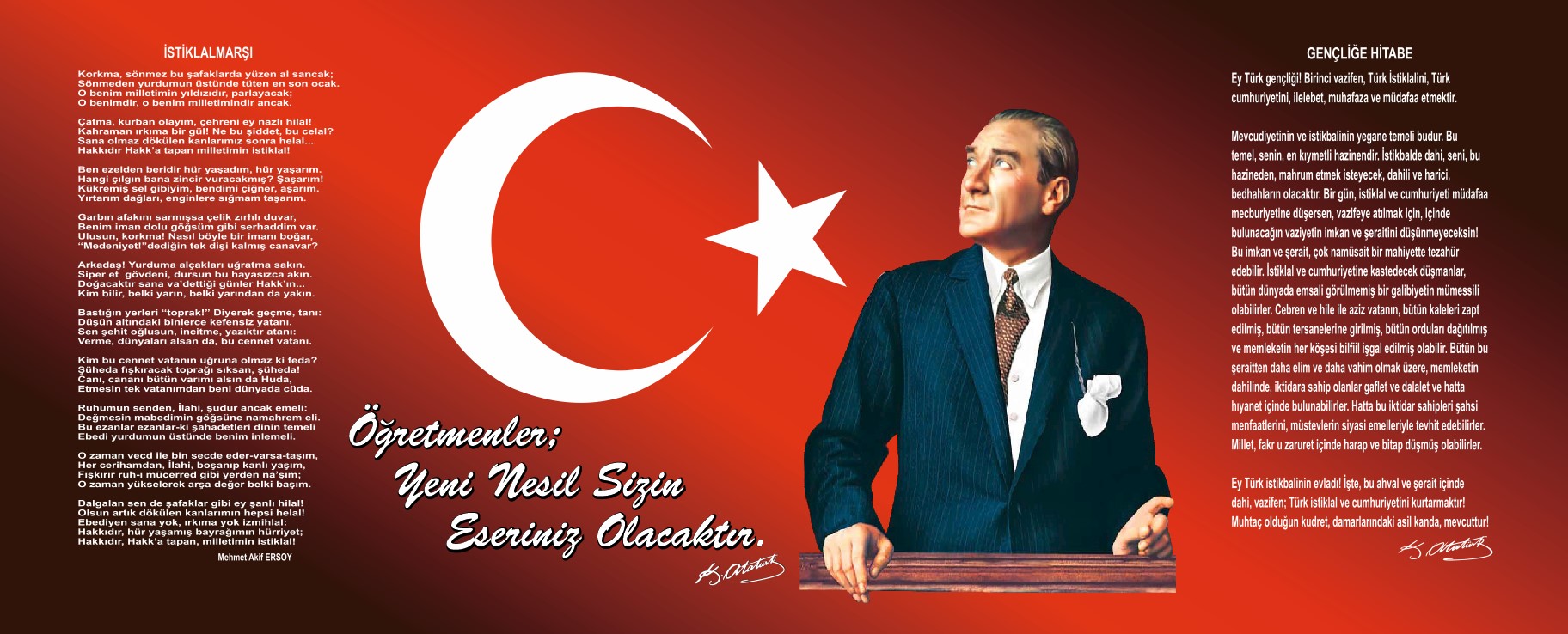 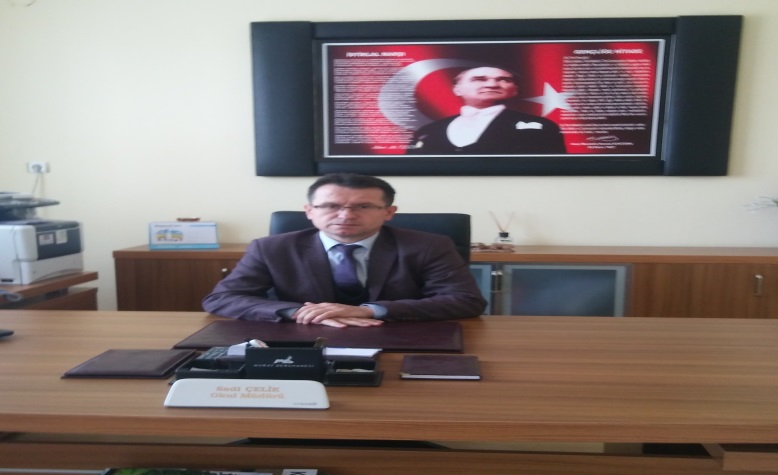 SUNUŞ             Çok hızlı gelişen, değişen teknolojilerle bilginin değişim süreci de hızla değişmiş ve başarı için sistemli ve planlı bir çalışmayı kaçınılmaz kılmıştır. Sürekli değişen ve gelişen ortamlarda çağın gerekleri ile uyumlu bir eğitim öğretim anlayışını sistematik bir şekilde devam ettirebilmemiz, belirlediğimiz stratejileri en etkin şekilde uygulayabilmemiz ile mümkün olacaktır. Kapsamlı ve özgün bir çalışmanın sonucu hazırlanan Stratejik Plan okulumuzun çağa uyumu ve gelişimi açısından tespit edilen ve ulaşılması gereken hedeflerin yönünü doğrultusunu ve tercihlerini kapsamaktadır. Katılımcı bir anlayış ile oluşturulan Stratejik Plânın, okulumuzun eğitim yapısının daha da güçlendirilmesinde bir rehber olarak kullanılması amaçlanmaktadır. Belirlenen stratejik amaçlar doğrultusunda hedefler güncellenmiş ve okulumuzun 2019-2023 yıllarına ait stratejik plânı hazırlanmıştır. Bu planlama; 5018 sayılı Kamu Mali Yönetimi ve Kontrol Kanunu gereği, Kamu kurumlarında stratejik planlamanın yapılması gerekliliği esasına dayanarak hazırlanmıştır. Zoru hemen başarırız, imkânsızı başarmak zaman alır. Okulumuza ait bu planın hazırlanmasında her türlü özveriyi gösteren ve sürecin tamamlanmasına katkıda bulunan idarecilerimize, stratejik planlama ekiplerimize, teşekkür ediyor, bu plânın başarıyla uygulanması ile okulumuzun başarısının daha da artacağına inanıyor, tüm personelimize başarılar diliyorum.                                                                                                     Sadi ÇELİK                                                                                                                                                                                      Okul Müdürüİçindekiler	3SUNUŞ	3İçindekiler	4BÖLÜM I: GİRİŞ ve PLAN HAZIRLIK SÜRECİ	5BÖLÜM II: DURUM ANALİZİ	6Okulun Mevcut Durumu: Temel İstatistikler	8PAYDAŞ ANALİZİ	13GZFT (Güçlü, Zayıf, Fırsat, Tehdit) Analizi *	20Gelişim ve Sorun Alanları	23BÖLÜM III: MİSYON, VİZYON VE TEMEL DEĞERLER	26MİSYONUMUZ *	26VİZYONUMUZ *	26TEMEL DEĞERLERİMİZ *	27BÖLÜM IV: AMAÇ, HEDEF VE EYLEMLER	28TEMA I: EĞİTİM VE ÖĞRETİME ERİŞİM	28TEMA II: EĞİTİM VE ÖĞRETİMDE KALİTENİN ARTIRILMASI	30TEMA III: KURUMSAL KAPASİTE	33V. BÖLÜM: MALİYETLENDİRME	38VI. BÖLÜM: İZLEME VE DEĞERLENDİRME	38BÖLÜM I: GİRİŞ ve PLAN HAZIRLIK SÜRECİ2019-2023 dönemi stratejik plan hazırlanması süreci Üst Kurul ve Stratejik Plan Ekibinin oluşturulması ile başlamıştır. Ekip tarafından oluşturulan çalışma takvimi kapsamında ilk aşamada durum analizi çalışmaları yapılmış ve durum analizi aşamasında paydaşlarımızın plan sürecine aktif katılımını sağlamak üzere paydaş anketi, toplantı ve görüşmeler yapılmıştır. Durum analizinin ardından geleceğe yönelim bölümüne geçilerek okulumuzun amaç, hedef, gösterge ve eylemleri belirlenmiştir. Çalışmaları yürüten ekip ve kurul bilgileri altta verilmiştir.STRATEJİK PLAN ÜST KURULUBÖLÜM II: DURUM ANALİZİOkulumuz 1948 yılında Velioğlu Köyü Süleyman Kadı Mahallesinde 5000 m arsa üzerine tek katlı binada eğitim öğretime başlamıştır.Öğrenci sayısının artması ile 1986 yılında 5 derslikli olarak yeniden inşa edilmiştir.1998 yılında Sekiz yıllık zorunlu eğitim öğretime geçişle binaya 5 derslik daha ilave edilerek İlköğretim Okuluna dönüştürülmüştür.6287 Sayılı Kanun ile okul dönüşümleri yapıldıktan sonra 2014-2015 Eğitim-Öğretim yılından itibaren Velioğlu İlkokulu olarak eğitim öğretime devam etmektedir. Okulumuzda 8 derslik,1 Anasınıfı, 1 Öğretmenler Odası ve 2 İdare odası bulunmaktadır.Okulumuz 2017-2018 Eğitim Öğretim yılında ‘’ Temiz Okul, Sağlıklı Okul ‘’ projesi kapsamında Beyaz Bayrak almaya hak kazanmış olup 2018- 2019 Eğitim Öğretim yılında da Beslenme Dostu Okul olmaya hak kazanmıştır.Hazırlanan stratejik plan;  gerisinde 71 yıllık okulumuzun birikimini, kültürünü içinde barındırarak, geleceğe yönelik okulumuzun 5 yıllık bir yol haritası olma özelliği taşımaktadır.    Bu stratejik plan ile amaçlanan, okul ile çevre ilişkilerini geliştirmeyi,  okul gelişimini sürekli kılmayı, belirlenen stratejik amaçlarla, ülkemize, çevresine faydalı, kendi ile barışık, mutlu, değerlerine sahip çıkan, düşünen ve özgün üretimlerle ülkesine katkıda bulunabilecek nesiller yetiştirilmesi amacını taşımaktadır. Belli bir süreç içinde oluşturulan “Velioğlu  İlkokulu Okulu Stratejik Planı”  ile okulumuzun misyonu ve vizyonu, kuruluş/varoluş amacına uygun bir biçimde ortaya konulmuş ve bu vizyona ulamak için stratejik amaçlar ve hedefler belirlenmiştir. Velioğlu İlkokulu Stratejik Planı 2019–2023 yılları arasındaki Velioğlu İlkokulu’nun stratejik amaçlar doğrultusunda, sonuçlar¨ ölçülebilir göstergeleri olan hedefler ve alt-hedefler ortaya koymaktadır. Okulun Mevcut Durumu: Temel İstatistiklerOkul KünyesiOkulumuzun temel girdilerine ilişkin bilgiler altta yer alan okul künyesine ilişkin tabloda yer almaktadır.Temel Bilgiler Tablosu- Okul Künyesi Çalışan BilgileriOkulumuzun çalışanlarına ilişkin bilgiler altta yer alan tabloda belirtilmiştir.Çalışan Bilgileri TablosuOkulumuz Bina ve Alanları	Okulumuzun binası ile açık ve kapalı alanlarına ilişkin temel bilgiler altta yer almaktadır.Okul Yerleşkesine İlişkin Bilgiler Sınıf ve Öğrenci Bilgileri	Okulumuzda yer alan sınıfların öğrenci sayıları alttaki tabloda verilmiştir.*Sınıf sayısına göre istenildiği kadar satır eklenebilir.Donanım ve Teknolojik KaynaklarımızTeknolojik kaynaklar başta olmak üzere okulumuzda bulunan çalışır durumdaki donanım malzemesine ilişkin bilgiye alttaki tabloda yer verilmiştir.Teknolojik Kaynaklar TablosuGelir ve Gider BilgisiOkulumuzun genel bütçe ödenekleri, okul aile birliği gelirleri ve diğer katkılarda dâhil olmak üzere gelir ve giderlerine ilişkin son iki yıl gerçekleşme bilgileri alttaki tabloda verilmiştir.PAYDAŞ ANALİZİKurumumuzun temel paydaşları öğrenci, veli ve öğretmen olmakla birlikte eğitimin dışsal etkisi nedeniyle okul çevresinde etkileşim içinde olunan geniş bir paydaş kitlesi bulunmaktadır. Paydaşlarımızın görüşleri anket, toplantı, dilek ve istek kutuları, elektronik ortamda iletilen önerilerde dâhil olmak üzere çeşitli yöntemlerle sürekli olarak alınmaktadır.Paydaş anketlerine ilişkin ortaya çıkan temel sonuçlara altta yer verilmiştir * : Öğrenci Anketi Sonuçları:Olumlu (Başarılı) yönlerimiz : Okulda güvende hissedip okulu sevmektedirler. Yönetici ve öğretmenlerle iletişim kurup sorunları rahatlıkla dile getirmektedirler. Okulumuz temiz olup, ders araç gereçleri ile işlenmeye çalışılmaktadır. Sınıflarımız kalabalık olmayıp, ders aralarında oyunları oynamaktayım.Olumsuz (başarısız) yönlerimiz :  Okulumuzun fiziki şartları kısmen yeterli durumdadır. Okul bahçesinde spor etkinliklerin yapılacağı alanlar yeterli değildir. Okulumuzda rehberlik servisi bulunmamaktadır.Öğretmen Anketi Sonuçları:Olumlu (Başarılı) yönlerimiz : Aidat değeri yüksek, okulu benimseyen, eşit ve adil davranılmaktadır. Öğretmen gelişimi için fırsatlar sunmakta, yenilik çalışmalarda destek olmaktadır. Öğretmenler arası işbirliği yapılmaktadır. Yapılacak çalışmalarda öğretmenin fikri alınmaktadır. Okulumuz temiz olup, ders araç gereçleri ile işlenmeye çalışılmaktadır.Olumsuz (başarısız) yönlerimiz : Sosyal etkinlikler yeteri kadar yapılamamakta. Gezi gözlem yapılamamaktadır. Araç gereç temininde ekonomik sıkıntı yaşanmaktadır.Veli Anketi Sonuçları:Olumlu (Başarılı) yönlerimiz: Öğretmenle ihtiyaç duyduğum her zaman görüşme imkanım var. Öğrencimle ilgili sorunlar olunca ilgilenip, devam etmediği zaman arayıp haber verilmektedir. Okul temiz ve bakımlı olup, öğrencim giriş ve çıkışlarda gerekli güvenlik tedbirleri alınmış olup, teneffüslerde kontrol edilmektedir. Dersler araç ve gereçlerle işlenip öğrencimle ilgilenilmektedir. Okul sitesi güncel olup, e-okuldan gerekli bilgileri ulaşmaktayım.Olumsuz (başarısız) yönlerimiz: Okul fiziki şartları kısmen yeterlidir. Okula erişe bilirlik mevcut fakat tuvaletlere erişe bilirlik mevcut değil ve engelli tuvaleti bulunmamaktadır. Rehberlik öğretmeni bulunmamaktadır. Yeterli kadar sosyal etkinlik ve gezi yapılmamaktadır.GZFT (Güçlü, Zayıf, Fırsat, Tehdit) Analizi *Okulumuzun temel istatistiklerinde verilen okul künyesi, çalışan bilgileri, bina bilgileri, teknolojik kaynak bilgileri ve gelir gider bilgileri ile paydaş anketleri sonucunda ortaya çıkan sorun ve gelişime açık alanlar iç ve dış faktör olarak değerlendirilerek GZFT tablosunda belirtilmiştir. Dolayısıyla olguyu belirten istatistikler ile algıyı ölçen anketlerden çıkan sonuçlar tek bir analizde birleştirilmiştir.Kurumun güçlü ve zayıf yönleri donanım, malzeme, çalışan, iş yapma becerisi, kurumsal iletişim gibi çok çeşitli alanlarda kendisinden kaynaklı olan güçlülükleri ve zayıflıkları ifade etmektedir ve ayrımda temel olarak okul müdürü/müdürlüğü kapsamından bakılarak iç faktör ve dış faktör ayrımı yapılmıştır. İçsel Faktörler *Güçlü YönlerZayıf YönlerDışsal Faktörler *FırsatlarTehditler Gelişim ve Sorun AlanlarıGelişim ve sorun alanları analizi ile GZFT analizi sonucunda ortaya çıkan sonuçların planın geleceğe yönelim bölümü ile ilişkilendirilmesi ve buradan hareketle hedef, gösterge ve eylemlerin belirlenmesi sağlanmaktadır. Gelişim ve sorun alanları ayrımında eğitim ve öğretim faaliyetlerine ilişkin üç temel tema olan Eğitime Erişim, Eğitimde Kalite ve kurumsal Kapasite kullanılmıştır. Eğitime erişim, öğrencinin eğitim faaliyetine erişmesi ve tamamlamasına ilişkin süreçleri; Eğitimde kalite, öğrencinin akademik başarısı, sosyal ve bilişsel gelişimi ve istihdamı da dâhil olmak üzere eğitim ve öğretim sürecinin hayata hazırlama evresini; Kurumsal kapasite ise kurumsal yapı, kurum kültürü, donanım, bina gibi eğitim ve öğretim sürecine destek mahiyetinde olan kapasiteyi belirtmektedir.Gelişim ve sorun alanlarına ilişkin GZFT analizinden yola çıkılarak saptamalar yapılırken yukarıdaki tabloda yer alan ayrımda belirtilen temel sorun alanlarına dikkat edilmesi gerekmektedir.Gelişim ve Sorun AlanlarımızBÖLÜM III: MİSYON, VİZYON VE TEMEL DEĞERLEROkul Müdürlüğümüzün Misyon, vizyon, temel ilke ve değerlerinin oluşturulması kapsamında öğretmenlerimiz, öğrencilerimiz, velilerimiz, çalışanlarımız ve diğer paydaşlarımızdan alınan görüşler, sonucunda stratejik plan hazırlama ekibi tarafından oluşturulan Misyon, Vizyon, Temel Değerler; Okulumuz üst kurulana sunulmuş ve üst kurul tarafından onaylanmıştır.MİSYONUMUZ *Mutlu, özgüveni tam, iletişim becerileri gelişmiş, duyarlı, hak, adalet ve hoşgörü kavramlarını benimsemiş, değerlerine sahip çıkan bireyler yetiştirmektir.VİZYONUMUZ * Eğitim ve Öğretim hizmetlerini çağdaş ölçütler doğrultusunda demokratik olarak yürüten, sürekli gelişen, yenilikçi, motivasyonu tam, morali yüksek, sevgi ve saygı dolu örnek alınacak bir okul olmaktır.TEMEL DEĞERLERİMİZ *1) İnsana, topluma ve doğaya saygılı olmak2) Şeffaf, objektif eğitim anlayışında olmak3) Kurum kültürüne sahip çıkmak4) Hesap verilebilirlik5) Etkili okul içi ve dışı iletişim6) Girişimci ve yaratıcı olmak7) Temiz, tertipli ve düzenli olmak8) Yardımsever olmak9) Bilimsel yaklaşıma önem vermekBÖLÜM IV: AMAÇ, HEDEF VE EYLEMLERTEMA I: EĞİTİM VE ÖĞRETİME ERİŞİMEğitim ve öğretime erişim okullaşma ve okul terki, devam ve devamsızlık, okula uyum ve oryantasyon, özel eğitime ihtiyaç duyan bireylerin eğitime erişimi, yabancı öğrencilerin eğitime erişimi ve hayat boyu öğrenme kapsamında yürütülen faaliyetlerin ele alındığı temadır.Stratejik Amaç 1: Okul öncesi eğitimde dahil olmak üzere kayıt bölgemizde başta engelliler olmak üzere tüm çocukların eğitime erişimine, eğitimlerini tamamlamalarına ortam ve imlan sağlanacaktır.Stratejik Hedef 1.1.  Kayıt bölgemizde yer alan çocukların okullaşma oranları artırılacak ve öğrencilerin uyum ve devamsızlık sorunları da giderilecektir. Performans Göstergeleri EylemlerTEMA II: EĞİTİM VE ÖĞRETİMDE KALİTENİN ARTIRILMASIEğitim ve öğretimde kalitenin artırılması başlığı esas olarak eğitim ve öğretim faaliyetinin hayata hazırlama işlevinde yapılacak çalışmaları kapsamaktadır. Bu tema altında akademik başarı, sınav kaygıları, sınıfta kalma, ders başarıları ve kazanımları, disiplin sorunları, öğrencilerin bilimsel, sanatsal, kültürel ve sportif faaliyetleri ile istihdam ve meslek edindirmeye yönelik rehberlik ve diğer mesleki faaliyetler yer almaktadır. Stratejik Amaç 2: Öğrencilerimizin gelişmiş dünyaya uyum sağlayacak şekilde donanımlı bireyler olabilmesi için eğitim ve öğretimde kalite artırılacaktır.Stratejik Hedef 2.1.  Öğrenme kazanımlarını takip eden ve velileri de sürece dâhil eden bir yönetim anlayışı ile öğrencilerimizin akademik başarıları ve sosyal faaliyetlere etkin katılımı artırılacaktır.Performans GöstergeleriEylemlerStratejik Hedef 2.2.  Etkin bir rehberlik anlayışıyla, öğrencilerimizi ilgi ve becerileriyle orantılı bir şekilde üst öğrenime veya istihdama hazır hale getiren daha kaliteli bir kurum yapısına geçilecektir. Performans GöstergeleriEylemlerTEMA III: KURUMSAL KAPASİTEStratejik Amaç 3: Eğitim ve öğretim faaliyetlerinin daha nitelikli olarak verilebilmesi için okulumuzun kurumsal kapasitesi güçlendirilecektir. Stratejik Hedef 3.1.  Personel hareketliliği ve okullaşma oranlarını göz önünde tutarak heryıl için personelin ihtiyaç duyacağı eğitim ve kapasitebgeliştirme faaliyetlerini plan dönemi sonuna dek planlanacaktır.Performans GöstergeleriEylemlerStratejik Hedef 3.2. Okulun fiziki yapısını göz önünde bulundurarak sağlıklı, güvenli ve mutlu bir ortam içinde eğitim öğretimlerinin devamı sağlanacaktır.Performans GöstergeleriEylemlerStratejik Hedef 3.3. Okulumuzun taşımalı öğrencilerinin güvenli ve sağlıklı olarak okula geliş- gidişleri sağlanacaktır.Performans GöstergeleriEylemlerStratejik Hedef 3.4. Okulumuzda yönetim ve eğitim- öğretim hizmetlerinde kullanılmak üzere kırtasiye ve donanım ihtiyaçlarını karşılanacaktır.Performans GöstergeleriEylemlerV. BÖLÜM: MALİYETLENDİRME2019-2023 Stratejik Planı Faaliyet/Proje Maliyetlendirme TablosuVI. BÖLÜM: İZLEME VE DEĞERLENDİRMEOkulumuz Stratejik Planı izleme ve değerlendirme çalışmalarında 5 yıllık Stratejik Planın izlenmesi ve 1 yıllık gelişim planın izlenmesi olarak ikili bir ayrıma gidilecektir. Stratejik planın izlenmesinde 6 aylık dönemlerde izleme yapılacak denetim birimleri, il ve ilçe millî eğitim müdürlüğü ve Bakanlık denetim ve kontrollerine hazır halde tutulacaktır.Yıllık planın uygulanmasında yürütme ekipleri ve eylem sorumlularıyla aylık ilerleme toplantıları yapılacaktır. Toplantıda bir önceki ayda yapılanlar ve bir sonraki ayda yapılacaklar görüşülüp karara bağlanacaktır. Üst Kurul BilgileriÜst Kurul BilgileriEkip BilgileriEkip BilgileriAdı SoyadıUnvanıAdı SoyadıUnvanıSadi ÇELİKOkul Müd.Emel KAYAMüd.Yrd.Eftal CAMUZÖğretmenDuygu GİDERÖğretmenNermin USLUBAŞÖğretmenSelma SORKUNÖğretmenNilgün İLHAN AKYÜZÖğretmenŞerife BİLENÖğretmenİli: Zonguldakİli: Zonguldakİli: Zonguldakİli: Zonguldakİlçesi: Çaycumaİlçesi: Çaycumaİlçesi: Çaycumaİlçesi: ÇaycumaAdres: Velioğlu Mah. Namaztepe Cad. No:49Velioğlu Mah. Namaztepe Cad. No:49Velioğlu Mah. Namaztepe Cad. No:49Coğrafi Konum (link)Coğrafi Konum (link)https://goo.gl/maps/Nf3hbMbEjCU2https://goo.gl/maps/Nf3hbMbEjCU2Telefon Numarası: (372) 615 14 88(372) 615 14 88(372) 615 14 88Faks Numarası:Faks Numarası:(372) 615 14 88(372) 615 14 88e- Posta Adresi:veliogluilkogretim@hotmail.com.veliogluilkogretim@hotmail.com.veliogluilkogretim@hotmail.com.Web sayfası adresi:Web sayfası adresi:http://veliogluilkokulu.meb.k12.tr/http://veliogluilkokulu.meb.k12.tr/Kurum Kodu:716600716600716600Öğretim Şekli:Öğretim Şekli:Tam Gün (Normal Eğitim)Tam Gün (Normal Eğitim)Okulun Hizmete Giriş Tarihi : 1986Okulun Hizmete Giriş Tarihi : 1986Okulun Hizmete Giriş Tarihi : 1986Okulun Hizmete Giriş Tarihi : 1986Toplam Çalışan Sayısı Toplam Çalışan Sayısı 1111Öğrenci Sayısı:Kız4242Öğretmen SayısıKadın66Öğrenci Sayısı:Erkek4949Öğretmen SayısıErkek00Öğrenci Sayısı:Toplam9191Öğretmen SayısıToplam66Derslik Başına Düşen Öğrenci SayısıDerslik Başına Düşen Öğrenci SayısıDerslik Başına Düşen Öğrenci Sayısı:15Şube Başına Düşen Öğrenci SayısıŞube Başına Düşen Öğrenci SayısıŞube Başına Düşen Öğrenci Sayısı:15Öğretmen Başına Düşen Öğrenci SayısıÖğretmen Başına Düşen Öğrenci SayısıÖğretmen Başına Düşen Öğrenci Sayısı: 15Şube Başına 30’dan Fazla Öğrencisi Olan Şube SayısıŞube Başına 30’dan Fazla Öğrencisi Olan Şube SayısıŞube Başına 30’dan Fazla Öğrencisi Olan Şube Sayısı: Öğrenci Başına Düşen Toplam Gider MiktarıÖğrenci Başına Düşen Toplam Gider MiktarıÖğrenci Başına Düşen Toplam Gider Miktarı6,06Öğretmenlerin Kurumdaki Ortalama Görev SüresiÖğretmenlerin Kurumdaki Ortalama Görev SüresiÖğretmenlerin Kurumdaki Ortalama Görev Süresi11 YılUnvan*ErkekKadınToplamOkul Müdürü ve Müdür Yardımcısı112Sınıf Öğretmeni055Anasınıfı Öğretmeni011Rehber Öğretmen000İdari Personel000Yardımcı Personel112Güvenlik Personeli100Toplam Çalışan Sayıları3811Okul Bölümleri Okul Bölümleri Özel AlanlarVarYokOkul Kat Sayısı2Çok Amaçlı SalonXDerslik Sayısı8Çok Amaçlı SahaXDerslik Alanları (m2)KütüphaneXKullanılan Derslik Sayısı6Fen LaboratuvarıXŞube Sayısı5Bilgisayar LaboratuvarıXİdari Odaların Alanı (m2)24İş AtölyesiXÖğretmenler Odası (m2)45Beceri AtölyesiXOkul Oturum Alanı (m2)450PansiyonXOkul Bahçesi (Açık Alan)(m2)5800Okul Kapalı Alan (m2)900Sanatsal, bilimsel ve sportif amaçlı toplam alan (m2)0Kantin (m2)0Tuvalet Sayısı4Diğer (………….)SINIFIKızErkekToplamSINIFIKızErkekToplamAnasınıfı93121/A59142/A59142/B58133/A1013234/A8715Akıllı Tahta Sayısı3TV Sayısı0Masaüstü Bilgisayar Sayısı4Yazıcı Sayısı3Taşınabilir Bilgisayar Sayısı0Fotokopi Makinası Sayısı1Projeksiyon Sayısı2İnternet Bağlantı HızıYıllarGelir MiktarıGider Miktarı201724452445201826252625Sıra NoMADDELER1Öğretmenlerimle ihtiyaç duyduğumda rahatlıkla görüşebilirim.4,502Okul müdürü ile ihtiyaç duyduğumda rahatlıkla konuşabiliyorum.4,753Okulun rehberlik servisinden yeterince yararlanabiliyorum.3,254Okula ilettiğimiz öneri ve isteklerimiz dikkate alınır.4,255Okulda kendimi güvende hissediyorum.4,756Okulda öğrencilerle ilgili alınan kararlarda bizlerin görüşleri alınır.4,007Öğretmenler yeniliğe açık olarak derslerin işlenişinde çeşitli yöntemler kullanmaktadır.4,508Derslerde konuya göre uygun araç gereçler kullanılmaktadır.5,009Teneffüslerde ihtiyaçlarımı giderebiliyorum.5,0010Okulun içi ve dışı temizdir.4,0011Okulun binası ve diğer fiziki mekânlar yeterlidir.4,5012Okul kantininde satılan malzemeler sağlıklı ve güvenlidir.5,0013Okulumuzda yeterli miktarda sanatsal ve kültürel faaliyetler düzenlenmektedir.4,00Sıra NoMADDELER1Okulumuzda alınan kararlar, çalışanların katılımıyla alınır.4,402Kurumdaki tüm duyurular çalışanlara zamanında iletilir.4,803Her türlü ödüllendirmede adil olma, tarafsızlık ve objektiflik esastır.4,404Kendimi, okulun değerli bir üyesi olarak görürüm.4,205Çalıştığım okul bana kendimi geliştirme imkânı tanımaktadır.4,206Okul, teknik araç ve gereç yönünden yeterli donanıma sahiptir.4,007Okulda çalışanlara yönelik sosyal ve kültürel faaliyetler düzenlenir.2,208Okulda öğretmenler arasında ayrım yapılmamaktadır.4,409Okulumuzda yerelde ve toplum üzerinde olumlu etki bırakacak çalışmalar yapmaktadır.3,810Yöneticilerimiz, yaratıcı ve yenilikçi düşüncelerin üretilmesini teşvik etmektedir.4,2011Yöneticiler, okulun vizyonunu, stratejilerini, iyileştirmeye açık alanlarını vs. çalışanlarla paylaşır.4,2012Okulumuzda sadece öğretmenlerin kullanımına tahsis edilmiş yerler yeterlidir.4,2013Alanıma ilişkin yenilik ve gelişmeleri takip eder ve kendimi güncellerim.4,40Sıra NoMADDELER1İhtiyaç duyduğumda okul çalışanlarıyla rahatlıkla görüşebiliyorum.4,522Bizi ilgilendiren okul duyurularını zamanında öğreniyorum. 4,703Öğrencimle ilgili konularda okulda rehberlik hizmeti alabiliyorum.3,474Okula ilettiğim istek ve şikâyetlerim dikkate alınıyor. 4,585Öğretmenler yeniliğe açık olarak derslerin işlenişinde çeşitli yöntemler kullanmaktadır.4.236Okulda yabancı kişilere karşı güvenlik önlemleri alınmaktadır. 4,297Okulda bizleri ilgilendiren kararlarda görüşlerimiz dikkate alınır. 4,708E-Okul Veli Bilgilendirme Sistemi ile okulun internet sayfasını düzenli olarak takip ediyorum.3,589Çocuğumun okulunu sevdiğini ve öğretmenleriyle iyi anlaştığını düşünüyorum.4,7010Okul, teknik araç ve gereç yönünden yeterli donanıma sahiptir.3,6411Okul her zaman temiz ve bakımlıdır.4,0512Okulun binası ve diğer fiziki mekânlar yeterlidir.4,0013Okulumuzda yeterli miktarda sanatsal ve kültürel faaliyetler düzenlenmektedir.3,58ÖğrencilerSınıf mevcutlarının eğitim-öğretime elverişli olması, Öğrencilerin okula devamının sağlanması, Disiplinsizlik ve karmaşa bulunmaması,ÇalışanlarTeknolojik alt yapıdan öğretmenlerin yararlanma düzeylerinin yüksek olması. Genç ve dinamik bir eğitim çalışanlarının bulunması.VelilerVelilerle işbirliğinin yapılması.Bina ve YerleşkeÖğrenci başına düşen açık alan oranının yeterli olması ve oyun alanının bulunması.DonanımTeknolojik donanım ve öğretmenlerin teknolojik birikimlerinin yeterli olması.BütçeKaynak çeşitliliğinin bulunması.Yönetim SüreçleriÖğretmenler kurulunda alınan kararların herkes tarafından benimsenip uygulanabilmesi,İletişim SüreçleriÇalışanlarla ikili iletişim kanallarının açık olması.ÖğrencilerÖğrenci sayısının azlığı.Okulumuzun taşıma merkezi okul olması.ÇalışanlarÇalışan sayısının yetersizliği.VelilerOkul-veli işbirliğinin istenen düzeyde olmaması,Bina ve YerleşkeOkulumuzun fiziki altyapısının yeterli olmaması,DonanımDonanımın eksi teknoloji olması.BütçeEkonomik kaynak yetersizliği,Yönetim SüreçleriRehberlik çalışmalarının etkili ve verimli olmaması.İletişim SüreçleriProje, beceri üretme potansiyelinin düşük olması,VbPolitikOkulun Belediye sınırları içinde olmasıEkonomikOkulun organize sanayi bölgesine yakın olmasıSosyolojikYakın sosyal çevrede ve şehir ölçeğinde eğitim kurumuna destek olma eğiliminin yüksek olması,TeknolojikTeknolojinin eğitim için faydalı olacağı inanç.Mevzuat-YasalEğitimde sürekli değişen politikalarının geliştirilmesi.EkolojikKonum itibariyle, kentleşmenin getirdiği, trafik, gürültü, sosyal karmaşa gibi olumsuzluklardan göreli olarak daha az etkilenmesi.PolitikOkulun yıkılıp yeniden yapılacağı ile ilgili düşünceler.EkonomikVelilerin ekonomik durumlarının zayıf olmasıSosyolojikParçalanmış aile sorunlarıTeknolojikTeknolojik alt yapının yenilenememesi.Mevzuat-YasalSürekli değişen Eğitim politikaları.EkolojikBulunduğumuz çevrenin sürekli göç alıp vermesiEğitime ErişimEğitimde KaliteKurumsal KapasiteOkullaşma OranıOkul sağlığı ve hijyenKurumsal İletişimOkula Devam/ DevamsızlıkSosyal, Kültürel ve Fiziksel GelişimKurumsal YönetimOkula Uyum, OryantasyonOkuma kültürüBina ve YerleşkeÖzel Eğitime İhtiyaç Duyan BireylerEğitsel, mesleki ve kişisel rehberlik hizmetleriDonanımHayat boyu ÖğrenmeMesleki rehberlik ve nitelikli hizmet içi eğitimTemizlik, HijyenÖğretim Yöntemleriİş Güvenliği, Okul GüvenliğiDers araç gereçleriTaşıma ve servisYabancı Dil yeterliliğiKütüphane ve beceri alanları 1.TEMA: EĞİTİM VE ÖĞRETİME ERİŞİM 1.TEMA: EĞİTİM VE ÖĞRETİME ERİŞİM1Özel Eğitime İhtiyaç Duyan bireyler.2Okula uyum sorunları.2.TEMA: EĞİTİM VE ÖĞRETİMDE KALİTE2.TEMA: EĞİTİM VE ÖĞRETİMDE KALİTE1Öğretmenlere yönelik hizmet içi eğitimler2Eğitim öğretim sürecinde sanatsal, sportif ve kültürel faaliyetler3Ders araç ve gereçleri.4Yardımcı personel.5Öğretmen yeterlilikleri(Branş öğretmenlerin görevlendirilmesi.) 6Okuma kültürü 3.TEMA: KURUMSAL KAPASİTE3.TEMA: KURUMSAL KAPASİTE1Okul ve kurumların fiziki kapasitesinin yetersizliği (Eğitim öğretim ortamlarının yetersizliği)2Okul ve kurumların sosyal, kültürel, sanatsal ve sportif faaliyet alanlarının yetersizliği3Eğitim ve sosyal hizmet ortamlarının kalitesinin artırılması4Donatım eksiklerinin giderilmesi5Okullardaki fiziki durumun özel eğitime gereksinim duyan öğrencilere uygunluğu NoPERFORMANSGÖSTERGESİMevcutHEDEFHEDEFHEDEFHEDEFHEDEFNoPERFORMANSGÖSTERGESİ201820192020202120222023PG.1.1.aKayıt bölgesindeki öğrencilerden okula kayıt yaptıranların oranı (%)%100%100%100%100%100%100PG.1.1.bİlkokul birinci sınıf öğrencilerinden en az bir yıl okul öncesi eğitim almış olanların oranı (%)(ilkokul)%65%70%75%80%85%100PG.1.1.c.Okula yeni başlayan öğrencilerden oryantasyon eğitimine katılanların oranı (%)%95%98%99%100%100%100PG.1.1.d.Bir eğitim ve öğretim döneminde 20 gün ve üzeri devamsızlık yapan öğrenci oranı (%)%0%0%0%0%0%0PG.1.1.e.Özel eğitim tanısı alan bireylerin yönlendirildiği eğitime erişim oranı (%)%0%0%0%0%0%0PG.1.1.f.Hayat boyu öğrenme kapsamında açılan kurslara devam oranı (%) (halk eğitim)%100%100%100%100%100%100PG.1.1.g.Hayat boyu öğrenme kapsamında açılan kurslara katılan kişi sayısı (sayı) (halk eğitim)121415202025NoEylem İfadesiEylem SorumlusuEylem Tarihi1.1.1.Kayıt bölgesinde yer alan öğrencilerin tespiti çalışması yapılacaktır.Okul Stratejik Plan Ekibi01 Eylül-20 Eylül1.1.2Devamsızlık yapan öğrencilerin tespiti ve erken uyarı sistemi için çalışmalar yapılacaktır.Emel KAYAMüdür Yardımcısı01 Eylül-20 Eylül1.1.3Devamsızlık yapan öğrencilerin velileri ile özel aylık  toplantı ve görüşmeler yapılacaktır.Emel KAYAMüdür YardımcısıHer ayın son haftası1.1.4Özel eğitime ihtiyaç duyan bireylerin tespiti yapılarak özel eğitim sınıfına yönlendirilecektir.Emel KAYAMüdür YardımcısıMayıs 20191.1.5Tam zamanlı kaynaştırma eğitimi verilecek öğrenciler için destek odası açılacak ve BEP hazırlanacaktır.BEP Birimi1.1.6Hayat boyu öğrenme kapsamında hangi kursların açılacağının tespit edilecek.Emel KAYAMüdür YardımcısıMayıs 2019NoPERFORMANSGÖSTERGESİMevcutHEDEFHEDEFHEDEFHEDEFHEDEFNoPERFORMANSGÖSTERGESİ201820192020202120222023PG.2.1.aÖğrencilerin yabancı dil dersi yılsonu başarı puanı ortalaması100100100100100100PG.2.1.bOkulda yapılan sosyal etkinlik sayısı468101212PG.2.1.cSosyal faaliyetlere etkin katılım oranı%25%30%35%50%75%85NoEylem İfadesiEylem SorumlusuEylem Tarihi2.1.1.Bireylerin en az bir yabancı dili iyi derecede öğrenmesinin önemi ve yabancı dil eğitimine erken yaşlarda başlamanın yabancı dil öğrenmedeki avantajları ile ilgili farkındalık artırmaya yönelik çalışmalar yapılacaktırİngilizce Öğretmeni ya da sınıf öğretmeniHer Öğretim Dönemi2.1.2Tüm paydaşların özel yetenekli bireylerin eğitimi konusunda farkındalıklarını arttırma amaçlı çalışmalar yapılacaktırOkul Yönetimi ve öğretmenlerMayıs (Her Yıl)2.1.3Sosyal Faaliyetlerin artırılmasına yönelik çalışmalar yapılacak.Sosyal Etkinlikler KuruluNisan 2019 (Her Yıl)2.1.4Sınıflar arası çeşitli sportif karşılaşmalar yapılması planlanacak.Okul Yönetimi ve öğretmenlerMayıs (Her Yıl)NoPERFORMANSGÖSTERGESİMevcutHEDEFHEDEFHEDEFHEDEFHEDEFNoPERFORMANSGÖSTERGESİ201820192020202120222023PG.2.2.aHangi okullara gideceklerine dair anket çalışmaları planlanması ve uygulama oranı80100100100100100NoEylem İfadesiEylem SorumlusuEylem Tarihi2.2.1.Gidecekleri okul türleri ile ilgili belirleme ve e-okula giriş yapılması.Emel KAYAHer yıl Şubat-Mart Ayı.NoPERFORMANSGÖSTERGESİMevcutHEDEFHEDEFHEDEFHEDEFHEDEFNoPERFORMANSGÖSTERGESİ201820192020202120222023PG.3.1.aHizmet içi eğitim faaliyetine katılan personel sayısı666666PG.3.2.bAçılması talep edilen hizmet içi eğitim sayısı 333344NoEylem İfadesiEylem SorumlusuEylem Tarihi3.1.1.İdarecilerin alanlarıyla ilgili hizmet içi eğitimler alması sağlanacaktır.Okul Yönetimi ve İlçe Milli Eğitim Müdürlüğü20193.1.2Öğretmenlerin alanları ile ilgili mahalli ya da merkezi düzeyde açılan hizmet içi eğitim faaliyetlerine katılımları sağlanacaktır.Okul Yönetimi ve İlçe Milli Eğitim Müdürlüğü2019-2020NoPERFORMANSGÖSTERGESİMevcutHEDEFHEDEFHEDEFHEDEFHEDEFNoPERFORMANSGÖSTERGESİ201820192020202120222023PG.3.2.aOkuldaki engelli tuvalet sayısı011111PG.3.2.bElektrik tesisatının bakımının yapılması (yıllık)111111PG.3.2.cKütüphane ve oyun alanı sayısı001111PG.3.2.dYeni öğrenci sayısı0050505050NoEylem İfadesiEylem SorumlusuEylem Tarihi3.2.1.Okuldaki tuvaletlerin bakımının yapılması ve erişe bilirliğin sağlanması.Okul Yönetimi ve İlçe Milli Eğitim Müdürlüğü20193.2.2Okul tuvaletlerine engelli tuvaleti yapılmasıOkul Yönetimi ve İlçe Milli Eğitim Müdürlüğü2019-20203.2.3Okulun dış cephesinin boyanmasıOkul Yönetimi ve Okul Aile Birliği2019-20203.2.4Yangın merdiveninin tamirinin yapılmasıOkul Yönetimi ve İl Milli Eğitim Müdürlüğü2019-20203.2.5.Okula kütüphane  ve oyun alanı beraber ortam kazandırılmasıOkul Yönetimi ve İlçe Milli Eğitim Müdürlüğü20203.2.6Öğrenci sıralarının yenilenmesiOkul Yönetimi ve İl Milli Eğitim Müdürlüğü2019-2023NoPERFORMANSGÖSTERGESİMevcutHEDEFHEDEFHEDEFHEDEFHEDEFNoPERFORMANSGÖSTERGESİ201820192020202120222023PG.3.3.aTaşımalı eğitimde meydana gelen kaza sayısı000000PG.3.3.bTaşımalı yemeklerinden zehirlenen öğrenci sayısı000000Pg.3.3.cTaşıma araçlarının kontrol sayısı her ay111111NoEylem İfadesiEylem SorumlusuEylem Tarihi3.3.1.Taşımalı araçlar komisyon tarafından her ay denetlenecek.Okul Yönetimi ve Taşıma Komisyonu2019-20233.3.2Öğrenci iniş ve binişleri her gün kontrol edilecek.Okul Yönetimi ve Nöbetçi Öğretmen 2019-20233.3.3Okula gelen yemekler muayene komisyonunca kontrol edilecek.Okul Yönetimi ve Muayene Teslim Komisyonu2019-20233.3.4Öğrencilere öğretmen nezaretinde yemek yedirilecek.Okul Yönetimi ve Nöbetçi Öğretmen2019-2023NoPERFORMANSGÖSTERGESİMevcutHEDEFHEDEFHEDEFHEDEFHEDEFNoPERFORMANSGÖSTERGESİ201820192020202120222023PG.3.4.aOkuldaki Projeksiyon sayısı223333PG.3.4.bİdari işlemlerde ve dersliklerde kullanılan bilgisayar sayısı223333PG.3.4.cRenkli lazer yazıcı sayısı001111NoEylem İfadesiEylem SorumlusuEylem Tarihi3.4.1.Okulumuzdaki projeksiyonlar yenilecektir.Okul Yönetimi ve İlçe Milli Eğitim Müdürlüğü20193.4.2İdari işlerde kullanılmak üzere 2 adet bilgisayar alınacak.Okul Yönetimi ve İlçe Milli Eğitim Müdürlüğü2019-20203.4.31 adet renkli lazer yazıcı alınacak.Okul Yönetimi ve Okul Aile Birliği2019-20203.4.4Yazıcı ve fotokopi makinası tonerleri alınacak.Okul Aile Birliği2019 - 2023Kaynak Tablosu20192020202120222023ToplamKaynak Tablosu20192020202120222023ToplamGenel Bütçe3000350035004000400018000Milli Eğitim Katkısı02000000020000Valilikler ve Belediyelerin Katkısı000000Eğitime Katkı25000000025000TOPLAM280002350035004000400063000